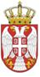         Република СрбијаОСНОВНА ШКОЛА „КРАЉ ПЕТАР  I“        Ниш, Војводе Путника бр. 1           Број: 610-652/27-2-2020- 04        Датум: 29. 06. 2020. године	    Седница бр. 28ИЗОВОД из записника са седнице Шкослког одбора Основне школе „Краљ Петар I“  Нишодржане 29. 06. 2020.  године у Наставничкој канцеларијиДонета Одлука о усвајању записника са 27. седнице;Донета Одлука о доношењу Анекса Школског програма за први и други циклус основног образовања;Донета Одлука о  усвајању Извештаја о успеху и дисциплини ученика на крају другог полугодишта школске 2019/20. године;Донета Одлука о  усвајању Извештаја о резултатима завршног испита;Донета Одлука о  усвајању Извештаја о остваривању наставног плана и програма;Донета Одлука о  усвајању Извештаја о остваривању Плана стручног усавршавања;Донета Одлука  одлуку о усаглашавању плана набавки са новим Законом о јавним набавкама.записничар	Лидија Цветковић